ОБЯВЛЕНИЕАгенция за социално подпомагане, гр.София, ул.”Триадица” №2, на основание чл.10а от Закона на държавния служител, чл.14 от Наредбата за провеждане на конкурсите и подбора при мобилност на държавни служители и Заповед№ РД01-0252/12.02.2020 г.ОБЯВЯВА КОНКУРС:І. За длъжността Юрисконсулт в отдел „Закрила на детето“ в:	Дирекция „Социално подпомагане”, общ. Горна Оряховица, обл. Велико Търново	Дирекция „Социално подпомагане”, общ. Видин, обл. Видин	Дирекция „Социално подпомагане”, общ. Враца, обл. Враца	Дирекция „Социално подпомагане”, общ. Плевен, обл. Плевен	Дирекция „Социално подпомагане”, общ. Връбница, обл. София-град	Дирекция „Социално подпомагане”, общ. Възраждане, обл. София-град 	II. Изисквания за заемане на длъжността Юрисконсулт в отдел „Закрила на детето“: 1. Минимални:степен на образование - магистърпрофесионален опит – не се изискват или V младши ранг	2. Допълнителни:Аналитична компетентност;Ориентация към резултати;Работа в екип;Комуникативна компетентност;Фокус към клиента /вътрешен и външен/;Професионална компетентност;Дигитална компетентност.        3. Специфични:успешно издържан изпит за придобиване на юридическа правоспособност.    	 III. Конкурсът ще се проведе чрез решаване на тест и провеждане на интервю. 	    IV. Кандидатите подават писмено заявление за участие в конкурса (Приложение №3 към чл.17, ал.2 от НПКПМДС). Към заявлението да се приложат следните документи: 		1. Декларация от лицето, че:	 	  a)  е навършило пълнолетие и е:български гражданин;гражданин на друга държава – членка на Европейския съюз;гражданин на държава – страна по Споразумението за Европейското икономическо пространство;гражданин на Конфедерация Швейцария;    					               б) не е поставено под запрещение;               в) не е осъждано за умишлено престъпление от общ характер на лишаване от свобода;	     г) не е лишено по съответен ред от правото да заема длъжността Юрисконсулт.          2.Копия от документи за придобитата образователно-квалификационна степен, допълнителна квалификация и правоспособност - ако дипломата на кандидата за придобито в Република България образование е вписана в Регистъра на завършилите студенти и докторанти, в заявлението се посочват номер, дата и издател на дипломата, а ако документът за признаване на придобитото в чужбина образование е вписан в регистрите за академично признаване на Националния център за информация и документация, в заявлението се посочват номер, дата и издател на документа за признаване, като копие на диплома не се прилага;          3.Копия от документите, удостоверяващи продължителността на  професионалния опит /ако има тъкав/(трудова, служебна, осигурителна книжка, удостоверения и др.); 	V. Документите по т.ІV се подават в 14-дневен срок от датата на публикуване на конкурса, както следва: лично или чрез пълномощник в деловодството на Агенцията за социално подпомагане, на адрес: гр.София, ул.”Триадица” 2, служебен вход, Обединена приемна на МТСП, гише на АСП;по електронен път на e-mail: ok@asp.government.bg, като в този случай заявлението за участие в конкурса и декларацията следва да бъдат подписани от кандидата с електронен подпис.Краен срок за подаване на документи до 17.30 часа на 26.02.2020 г.		VI. Списъците или други съобщения във връзка с конкурса ще се обявяват на информационното табло на входа на Министерството на труда и социалната политика на ул.”Триадица” №2 и на интернет страницата на агенцията www.asp.government.bg	VІI. Кратко описание на длъжността Юрисконсулт в отдел „Закрила на детето“:Основна цел на длъжносттаОсигурява цялостното правно обслужване на дирекция „Социално подпомагане“.Области на дейност Подпомага дейността на дирекция по Закона за закрила на детето, Закона за социолното подпомагане, Закона за семейни помощи, Закона за интеграция на хора с увреждания. Изготвя законосъобразно издаване на заповеди и сключване на договори. Възлага обществени поръчки, когато директорът има статус на възложител.Размерът на заплата, определена за длъжността, е от 610 лв. до 1600 лв.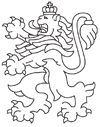 РЕПУБЛИКА БЪЛГАРИЯАгенция за социално подпомагане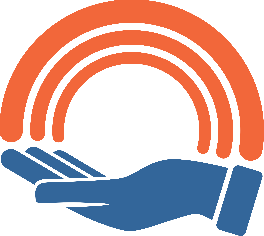 